Great Bradley Church, Suffolk: Grave Number 163Philp Danby and his wife MaryPhilp Danby and his wife MaryPhilp Danby and his wife MarySACRED
TO THE MEMORY OFSACRED
TO THE MEMORY OFSACRED
TO THE MEMORY OFPHILIP DANBY
DIED JULY 18 1845
AGED 77 YEARS 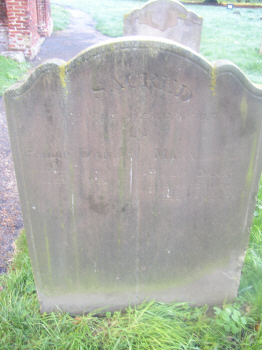 FOOTSTONE HAS M.D      F.D
1842      1845MARY WIFE OF
PHILLIP DANBY
DIED MARCH 1847
AGED 76 YEARS